Muestra del programa de seguridad para granjas de caballos 
ÍNDICE DE MATERIALES
Declaración de la Polítical de SeguridadFunciones y ResponsabilidadesNuevos Empleados Acción DisciplinariaPolítica del Uso de DrogasReglas de SeguridadRespuesta a una emergenciaReconocimiento del Manual de Seguridad del Empleado Declaración de la Polítical de Seguridad
La seguridad personal de cada empleado de esta compañía es lo más importante.  La prevención de lesiones y enfermedades laborales es tan importante que tiene prioridad sobre la productividad de la operación cuando sea necesario para proteger a los empleados. Mantenemos un programa de seguridad con base en las técnicas modernas de prevención de accidentes en cumplimiento con las leyes federales, estatales y locales con respeto a la prevención de accidentes y condiciones laborales.  Para tener éxito, nuestro programa debe personificar las actitudes apropiadas ante la prevención de lesiones por parte de la administración y los empleados. Además, requiere la cooperación de todos empleados en todos los asuntos de seguridad. Nuestro objetivo es proveer un programa de seguridad que reduce las lesiones a un mínimo.  Nuestro programa de seguridad: Establece y mantiene las reglas de seguridad, las cuales los empleados deben seguir;Realiza inspecciones de seguridad para encontrar y eliminar condiciones o prácticas laborales inseguras y cumplir completamente con los estándares de seguridad para cada trabajo; Adiestra a todos los empleados en los métodos y mejores prácticas de seguridad; Implementa todos los controles posibles de ingeniería y prácticas de trabajo como medidas de prioridad en controlar los peligros;Requiere que los empleados lleven el equipo de protección personal proveído cuando sea necesario para protegerse de las lesiones, cuando los controles de ingeniería y prácticas de trabajo no eliminan el riesgo;
Realiza investigaciones prontas y minuciosas de incidentes para determinar la causa del accidente y corregir el problema para prevenir que vuelva a ocurrir.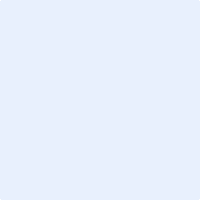 Funciones y ResponsabilidadesEl éxito de un programa de seguridad depende de una variedad de factores. La gerencia del rancho, el director de seguridad, los supervisores y los empleados tienen que asumir cierto nivel de responsabilidad para asegurar el éxito del programa. La actitud de todas partes es muy importante para el éxito del programa.La Gerencia del Rancho
La gerencia del rancho tiene el deber y la responsabilidad de proveer al trabajador un lugar seguro y libre de peligros reconocidos. El rancho tiene la responsabilidad de proveer las herramientas, el adiestramiento y la aplicación de las reglas y los consejos de seguridad establecidos. La gerencia del rancho tiene el deber y la responsabilidad de apoyar el programa de seguridad y control de pérdidas. Se debe lograr esta meta por medio del apoyo activo del programa de seguridad, aquellos individuos responsables de la seguridad y a manera de ejemplo. El refuerzo positivo promueve buen rendimiento. Debe recordar a los empleados que trabajen de forma segura. Debe reconocer a los empleados cuando cumplen con las reglas de seguridad, hacen esfuerzos de seguridad y trabajan sin accidentes.El Director de Seguridad
El Director de Seguridad nombrado tiene el deber y la responsabilidad de supervisar el programa de seguridad total del rancho y asegurar que el material de seguridad necesario está disponible y que se sigue la política de seguridad. Para lograr esta meta, el Director de Seguridad debe revisar todos los informes de accidentes, adiestrar a todos los empleados y evaluar periódicamente los peligros del rancho.Los Supervisores
Cada supervisor tiene el deber y responsabilidad de ser consciente de las reglas y reglamentos de seguridad total, de supervisar activamente a los empleados asignados y asegurarse de que los empleados tengan el equipo protectivo personal necesario y que usen este equipo cuando se requiere.  El supervisor es responsable de asegurar que un empleado lesionado reciba primeros auxilios rápidamente y que la lesión sea reportada a la gerencia.  El supervisor tiene la responsabilidad de investigar todos los accidentes de los empleados que trabajan bajo su supervisión.  El supervisor tiene el deber y responsabilidad de asegurar que los empleados sean adiestrados adecuadamente en su especialización, que el empleado sea consciente de los peligros asociados con la tarea, y las condiciones no seguras asociadas con la tarea, y que no se permitan existir ni continuar los actos y condiciones inseguros.Employees
Each employee has the duty and responsibility to follow established safety rules and regulations. Employees should perform their tasks in a safe and proper manner, immediately report all unsafe conditions to their supervisor, use required personal protective equipment, and seek guidance when in doubt. If injured on the job, the employee should inform his/her supervisor.  Nuevos EmpleadosAntes de empezar a trabajar, los nuevos empleados recibirán una orientación que incluirá:Las reglas generales de seguridaQué hacer en el caso de un accidente y/o una lesionCómo reportar los fuegos y otras emergenciasAdiestramiento relacionado con las tareas específicas asociadas con sus responsabilidades de trabajo.Acción DisciplinariaLos empleados que demuestran un patrón repetido de romper las reglas y regulaciones establecidas de seguridad del rancho están sujetos a acción disciplinaria y despido del rancho.Política del Uso de DrogasEl uso de drogas ilegales, uso excesivo del alcohol y abuso de drogas recetadas han sido la causa de muchos accidentes en el lugar de trabajo. El abuso de drogas pone en riesgo no sólo a usted sino también a sus compañeros. Es la política de este rancho proveer un ambiente libre de drogas. Los empleados deben reconocer que se prohíben el uso de drogas ilegales y alcohol y el abuso de drogas recetadas mientras están trabajando y que no se permiten drogas ilegales ni alcohol en la propiedad  ni en ningún vehículo del rancho en ningún momento. Los empleados que tienen un problema de drogadicción o que se vuelven adictos a sustancias químicas son animados a buscar atención médica. Cualquier empleado que usa, lleva o trata de vender drogas ilegales o bebidas alcohólicas en o alrededor del local del rancho o de cualquier vehículo del rancho estará sujeto al despido inmediato.Reglas de Seguridad#1 LOS CABALLOS SIEMPRE TIENEN EL DERECHO DE PASOGeneral 
 Manejar en la propiedad
Sea consiente de y cumpla con el límite de velocidad en la propiedad del rancho. Maneje lentamente alrededor de los establos y cuando hay caballos o gente cercanos.Cuando está manejando en la propiedad del rancho, siempre acérquese con cuidado a los caballos o a la gente. Los trabajadores que guían los caballos deben enfocarse en los caballos y es posible que no sean conscientes de su vehículo. Es posible que los trabajadores que operan los cortacéspedes, desmalezadoras u otro equipo no puedan oír ni ver su vehículo acercándose.                Equipo Protector Personal
Asegúrese de que el Equipo Protector Personal correcto está disponible para el trabajo, cuyo uso debe ser obligatorio.Lleve botas resistentes de trabajo con suelas antideslizantes.Adiestre más de una vez a todos los trabajadores que usan el equipo de forma correcta.Guarde los manuales del operario en un lugar donde todo el mundo puede accederlos.Use los lentes de protección cuando use insecticidas, opera desmalezadoras o en cualquier situación en la que puede lesionarse los ojos.        Fuego, Respuesta de Emergencia, y Primeros AuxiliosAsegúrese de que todos los aparatos inflamables están guardados en contenedores y lugares apropiadosAsegúrese de que los extintores están ubicados para el acceso fácil y revíselos de vez en cuando para verificar el mantenimiento de la presurización.Aprenda dónde se ubican los extintores y alarmas de fuego y cómo usarlos de forma correcta.Asegúrese de que algún o algunos empleados están adiestrados en los primeros auxilios y que los botiquines de primeros auxilios están guardados en los áreas de trabajo significativo.Fije los números de teléfono de emergencia cerca de todos los teléfonos.       MisceláneoAsegúrese de que provee mucha agua potable, especialmente durante el tiempo muy caluroso. Lleve chalecos anaranjados o reflectantes cuando trabaja alrededor de las calles para alertar a los automovilistas de su presencia. Sólo se permite que las personas autorizadas hagan las reparaciones eléctricas. No intente hacer las reparaciones eléctricas por sí mismo. Revise todas las escaleras para defectos antes de usarlas. Sólo use las escaleras equipadas con “pies” apropiados y soportadas firmemente en una fundación firme.
MozosSiempre trabaje dentro de sus habilidades. Cuando intenta una tarea con la cual no está familiarizado, pida instrucción y supervisión.Acérquese a un caballo desde el frente de manera tranquila y paciente.Siempre debe guiar un caballo desde el lado izquierdo, manteniendo la posición de su cuerpo al hombro o un poco enfrente del hombro del caballo. Siempre trabaje desde la cabeza hacia la cola cuando trata o almohaza un caballo. Los caballos están más relajados cuando se acerca a la cabeza en vez de la cola. Cuando almohaza un caballo, ate la cabeza a una pared del establo usando una atadura apropiada o un bocado o agarre la cabeza del caballo usando un bocado sujetado a su cabestro. Siga los procedimientos apropiados cuando refrena a un caballo o cuando lo maneja para tratamiento con el veterinario o el herrero u otros procedimientos.Párese al lado del caballo cuando se aplica una restricción de la nariz Párese al mismo lado de la persona haciendo el procedimiento.Párese con la cara en la dirección de la persona haciendo el procedimiento para que pueda ver lo que hace la persona y cómo reacciona el caballo. Esto le permite jalar la cabeza del caballo hacia usted, causando el trasero del caballo alejarse de la persona que está haciendo el procedimiento por si acaso una situación peligrosa surgiera.Siempre pida que un mozo agarre el caballo cuando está haciendo un procedimiento con que el caballo no esté familiarizado, tal como bañar, levantar los pies, etc.Mantenga distancia del caballo cuando se mueve alrededor de ello. Jamás se pare directamente detrás de un caballo.
Personal de Mantenimiento Siempre revise e inspeccione el equipo antes de empezar una tarea para asegurarse de que esté en funcionamiento seguro. Siga todas las recomendaciones del fabricante.Consulte a su supervisor si no está seguro de cómo operar correctamente el equipo.Lleve el equipo protectivo apropiado para el trabajo.Sea consciente  de su entorno donde trabaja y la proximidad a los caballos y vehículos.  Cuando opera los cortacéspedes, tractores, desmalezadoras, y otro equipo, es posible que no oiga los vehículos acercándose.
Seguridad con la Desmalezadora Siempre debe llevar lentes de protección.No deje una desmalezadora, gasolina o cuerda en ningún campo. No apoye una desmalezadora en una cerca.Si necesita ayuda vaya al granero más cercano o pida a alguien que llame al supervisor. No intente arreglar o ajustar la desmalezadora por sí mismo a menos que esté adiestrado para hacerlo.Apague la desmalezadora si los caballos están caminando hacia o desde el establo.Consulte a alguien dentro del granero antes de usar la desmalezadora alrededor del granero para asegurarse de que sea buen momento para cortar la hierba. Limpie la desmalezadora cada semana y quita la hierba cada día. No tire las cuerdas de la desmalezadora en la tierra. Tírelas en la basura.No tire las ramas de los árboles en los campos. Póngalas en un contenedor e informe a un supervisor para que se puedan recogerlas.Debido a que las desmalezadoras pueden tirar escombros, sea consciente de los vehículos y la gente en el área.Reglas del Tractor CortacéCompruebe el aceite del motor cada día antes del arrancar el cortacésped.No intente reparar un cortacésped a menos que esté adiestrado para hacerlo de forma correcta.Sólo el personal apropiado debe afilar las navajas del cortacésped cuando es necesario.Sólo el personal apropiado debe cambiar el aceite cuando es necesario.No corte dentro de las cercas cuando los caballos están en el campo a menos que un supervisor lo apruebe.No pase sobre papel u otra basura.No sople la hierba cortada en los macizos de arbustos o árboles.Mantenga distancia de los árboles para que no choque contra ellos.Asegúrese de que todas las protectoras y medidas de seguridad están en el lugar y la posición correctos.Apague el equipo antes de desmontarlo.Apague los motores de gasolina cuando los reposta con combustible.
Seguridad con el Tractor y EquipoNo permita que los empleados monten los tractores o equipo.Mantenga todas las pantallas en lugar en las partes de Toma de Fuerza (PTO) y otras partes móviles.Siempre lleva el cinturón de seguridad en tractores equipados con Estructuras Protectoras Contra Vuelcos (ROPS, por sus siglas en inglés)).Apague el equipo y bloquee las ruedas cuando hace reparaciones o ajustes.Prender los parpadeos cuando conduce los tractores en las carreteras públicas.Asegúrese de que funcionan bien los frenos y otros aparatos de control en los tractores y otros vehículos.Sólo permita que el personal adiestrado opere los tractores y otro equipo.Reglas de Seguridad en las Ventas de CaballosA menudo las ventas de caballos son apresuradas y puede haber mucha presión para sacar a un caballo del establo tan rápido como sea posible a la petición de un comprador potencial. No sacrifique el manejo apropiado y los procedimientos de seguridad por el bien de urgencia. Siempre piense primero en la seguridad.Cuando le pasa un caballo en un pasillo del establo, siempre póngase al mismo lado del pasillo que el mozo del caballo.Siempre mantenga suficiente espacio entre los caballos, mozos y otras personas en el área.Nunca permita que los caballos se pasen uno al otro dentro de un pasillo del establo.Jamás se acerque a un caballo por detrás ni extienda la mano para agarrarlo cuando está pasando.Los caballos suelen ser tímidos y pueden comportarse de otra manera cuando se presentan nuevos ambientes y procedimientos. Suele ser el caso durante las ventas de caballos, sobre todo con los caballos jóvenes tales como los recién destetados o potros. Tenga más cuidado cuando los caballos se adaptan a un nuevo entorno.AccidentesReporte cualquier accidente o lesión inmediatamente a su supervisor.Si no tiene adiestramiento actual en los primeros auxilios, no mueva ni trate a la persona lesionada a menos que haya un riesgo inmediato tal como el desangramiento profuso o la incapacidad de respirar. Busque atención médica inmediatamente.Cuando un empleado lesionado trata con el doctor o recibe atención médica (tal como la sala de emergencias) o falta tres (3) o más días consecutivos como resultado de una enfermedad, el empleado debe comunicar con su supervisor directo y recibir autorización médica por escrito antes de regresar al trabajo.Reuniones y Adiestramiento de SeguridadSe debe tener las reuniones de seguridad y sesiones de adiestramiento con regularidad para promover la consciencia de seguridad y la educación de los empleados.Los temas deben ser pertinentes a los accidentes pasados, esfuerzos de prevención de pérdidas y actividades actuales, etc..Se debe mantener un registro de cada reunión de seguridad/sesión de adiestramiento, lo cual debe incluir los nombres (firmas) de los asistentes, el tema y la información del adiestrador.Responding to an EmergencyEn el caso de una emergencia médica posiblemente grave, marque al 9-1-1 inmediatamente.Contacte a una socorrista tal como el personal de seguridad, supervisor u otros que son adiestrados en RCP / los primeros auxilios.Reconocimiento del Manual de Seguridad del Empleado
_______________________________________
(APELLIDO) (NOMBRE) (SIGLA DEL SEGUNDO NOMBRE)El empleado nombrado accede a:1. Reportar todas las lesiones inmediatamente al supervisor a pesar de su gravedad.2. Comportarse de forma considerado y ordenado.3. Siempre usar los aparatos de seguridad proveídos por el rancho para la proteccion personal.4. Reportar al supervisor cualquier condición o práctica que parece insegura.5. Hacer todo lo posible para evitar lesionarse a sí mismo y a los demás empleados.6. Ser consciente de la seguridad y dar cualquier sugerencia al supervisor para mejorar las medidas o aparatos de seguridad.Yo he (leído) o  (me han explicado) y cumpliré con las INSTRUCCIONES DE SEGURIDAD descritas arriba.Firma: Fecha: Yo he revisado estas instrucciones con el empleado y he resumido las prácticas seguras para ser seguidas en el trabajo asignado.  Firma: Fecha: Hay que informar a los siguientes individuos de una situación urgente tan pronto como sea posible: